Online Resources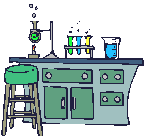     MUST SEE!!!  Biology Junction: Fabulous teacher friendly site! Created by a teacher for teachers, the site has quick links to biology activities, openers, puzzles and handouts correlated with the national science standards. There is even an interactive pacing calendar posted to plan your year. Here is the link: http://www.biologyjunction.com/curriculm_map.htm.  (*Note that curriculum is spelled curriculm). Check the main site (www.biologyjunction.com)  as well for additional information. 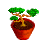 The Science Inquirer newsletter has several links to free resources for science teachers. To access the list, visit http://scienceinquirer.wikispaces.com/freestuff.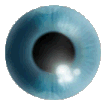 Reeko’s Mad Scientist Lab Welcome to Reeko's Mad Scientist Lab! Your source for free science experiments for parents, teachers, and children of all ages. Be sure to check out the “Real Time World Stats” http://www.spartechsoftware.com/reeko/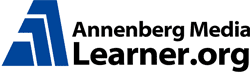    Learner.org is a great resource of information and interactive labs. www.learner.org 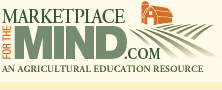 Marketplace for the Mind is a unique, educational resource created by The Pennsylvania Department of Agriculture in cooperation with The Pennsylvania Department of Education. Here you’ll find a bounty of current agricultural educational materials aligned to Pennsylvania’s Academic Standards, as well as, a wide variety of useful information on Agriculture and Agribusiness! www.marketplaceforthemind.com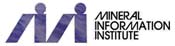 Mineral Information Institute provides free materials, including rock and mineral posters and class activity ideas great for Earth Science. www.mii.orgThis link from San Benito High School supports agricultural biology with labs and worksheets. It was made for the CATA skills conference in 2008. http://www.sbhsd.k12.ca.us/~gbecerra/CATA/onlinehandouts.html 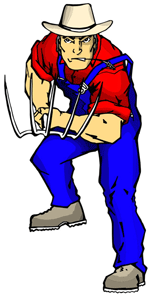 Agripedia.com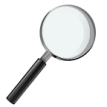              What you need, when you need it	This is a great website for agriculture searches, games, livestock breeds, and judging practice. 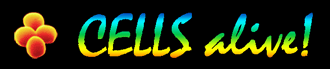 www.cellsalive.com A great site illustrating the parts of the cell, mitosis, and meiosis. This site can be an interactive opportunity for students to learn and/or review concepts.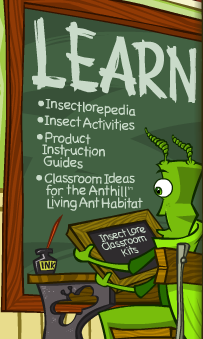 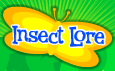 www.insectlore.com This site is managed by a local company out of Shafter and provides interactive activities, books, and live kits including ants, butterflies, ladybugs and silkworms. 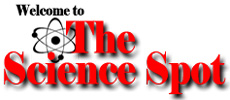 www.thesciencespot.net Check out the “Science Classroom” for activities and lessons. The site also includes daily trivia, puzzles and an “Idea Factory”. This is also a great resource for useful worksheets.www.classzone.com This site is intended for use with the McDougal Little Biology text, however access to online resources is not restricted. Follow the prompts to select the biology text for California, and then select from Activities, Animated Biology, Labs or any of the other great resources.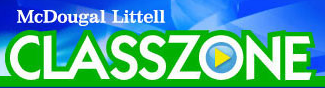 www.microbeworld.org This site is a great resource for biology teachers looking for current news related to biology, career profiles, experiments, and great resources for teachers. 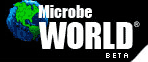 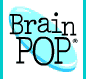 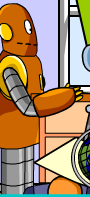 www.brainpop.com This is a fun site with short animated clips (3-5 minutes) on nearly every subject you could think of! Great to use for class warm-ups or reviews. Each cartoon clip is followed by an interactive quiz. There is a subscription fee, but your district might want to do this for all teachers. It is worth checking into! 